□□論文という表記がない場合論文タイトルはこの高さから始まります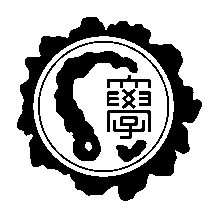 東京学芸大学大学院□□学研究科□□□専攻　□□□プログラム学生番号　M00－0000氏名　学芸　太郎